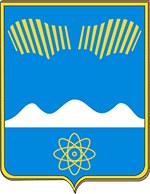 СОВЕТ ДЕПУТАТОВ ГОРОДА ПОЛЯРНЫЕ ЗОРИС ПОДВЕДОМСТВЕННОЙ ТЕРРИТОРИЕЙ                               Мурманская  область  г. Полярные  Зори, ул. Сивко,1 тел. 7-55-87   __________________________________________________________________________ 			                                                     	                                                                                Р Е Ш Е Н И Е  № 25208 ноября 2023г.                                                                                г. Полярные ЗориОб утверждении прогнозного плана приватизации имущества муниципального образования город Полярные Зори с подведомственной территорией на 2024 годВ соответствии со статьей 24 Устава муниципального образования город Полярные Зори с подведомственной территорией, Положением "О приватизации имущества муниципального образования город Полярные Зори с подведомственной территорией", утвержденным решением Совета депутатов города Полярные Зори от 29.05.2013 № 404 (в редакции от 15.03.2023 № 221), Совет депутатов города Полярные Зори Р Е Ш И Л:	1. Утвердить прогнозный план приватизации имущества муниципального образования город Полярные Зори с подведомственной территорией на 2024 год согласно приложению к настоящему решению.      2. Настоящее решение вступает в силу со дня его официального опубликования.Глава города Полярные Зори                               Председатель Совета депутатовс подведомственной территорией                        города Полярные Зори						               с подведомственной территорией __________________М.О. Пухов                        ________________Ю.П. Мельник